MI EVALUCIÓN INICIALNombre y apellidos:Curso:1. FUERZA EN TREN INFERIOR.Descripción de la prueba y músculos implicados:Resultados óptimos.-Chicos menos de 10 segundos.-Chicas menos de 12 segundos.Mi resultado ha sido: Valoración personal según mi resultado:2. CAPACIDAD AERÓBICA.Descripción de la prueba:Resultados óptimos-Chicos menos de 105 pulsaciones.-Chicas menos de 110 pulsaciones.Mi resultado ha sido:Valoración personal según mi resultado:3. Agilidad.Descripción de la prueba:Mi resultado ha sido:Valoración personal según mi resultado:4. CÁLCULO DE MI IMC. ME SITÚO EN LA TABLA.Ejemplo: Peso 70 kg y mido 1,68 mIMC= 70/(1,68+1,68)=24,8Mi IMC es:____________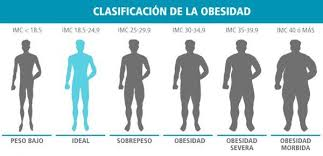 1. ¿Qué valora este índice?2. Relaciona tu IMC con la alimentación que llevas y el ejercicio que haces regularmente.Sitúate ahora en la siguiente tabla. Se indican los valores ideales. (Fuente OMS)Sitúate ahora en la siguiente tabla. Se indican los valores ideales. (Fuente OMS)Sitúate ahora en la siguiente tabla. Se indican los valores ideales. (Fuente OMS)EdadChicosChicas1417-21,717,2-22,61517,6-22,617,8-23,41618,2-23,418,2-241718,8-24,218,4-24,41819,2-24,818,6-24,7